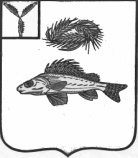 АДМИНИСТРАЦИЯЕРШОВСКОГО  МУНИЦИПАЛЬНОГО  РАЙОНАСАРАТОВСКОЙ ОБЛАСТИПОСТАНОВЛЕНИЕОт 26.07.2018г   №  534                                 г. ЕршовОб утверждении Порядка создания, реорганизации, изменения типа и ликвидации муниципальных учреждений Ершовского муниципального районаСаратовской области	Руководствуясь  Гражданским кодексом Российской Федерации, Бюджетным кодексом Российской Федерации, Федеральным законом от 6 октября 2003 г. №131-ФЗ «Об общих принципах организации местного самоуправления в Российской Федерации», Федеральным законом  от 03.11.2006 г. №174-ФЗ «Об автономных учреждениях»,  Федеральным законом  от 12.01.1996 г. №7-ФЗ «О некоммерческих организациях», Уставом Ершовского муниципального района, администрация Ершовского муниципального района ПОСТАНОВЛЯЕТ:1.  Утвердить Порядок создания, реорганизации, изменения типа и ликвидации муниципальных учреждений Ершовского муниципального района Саратовской области в соответствии с приложением.2. Сектору по информатизационным технологиям и программного обеспечения администрации  Ершовского муниципального района Саратовской области, разместить настоящее постановление на официальном сайте администрации Ершовского муниципального района в сети «Интернет». 3. Признать утратившими силу постановления администрации Ершовского муниципального района:- от 30.12.2010г.  №1449  «Об  утверждении положений «О порядке принятия решения о создании муниципальных бюджетных и  казённых учреждений Ершовского муниципального района в результате его учреждения», «О порядке  утверждения уставов муниципальных бюджетных и казённых учреждений Ершовского муниципального района и внесения изменений в них»;- от 26.01.2011г. №93  «Об утверждении Порядка принятия решения о реорганизации и проведения реорганизации муниципальных бюджетных и казенных учреждений Ершовского муниципального района»,  «Об утверждении  Порядка принятия решения о ликвидации и проведения ликвидации муниципальных бюджетных и казенных учреждений Ершовского муниципального района».3.  Контроль за исполнением настоящего постановления возложить на заместителя главы администрации Ершовского муниципального района Саратовской области по социальным вопросам С.В. Малиновскую.Глава администрации                                                                 С.А. Зубрицкая  Порядок создания, реорганизации, изменения типа и ликвидации муниципальных учреждений Ершовского муниципального района Саратовской области1. Общие положения	1.1. Гражданским кодексом Российской Федерации, Бюджетным кодексом Российской Федерации, Федеральным законом от 6 октября 2003 г. №131-ФЗ «Об общих принципах организации местного самоуправления в Российской Федерации», Федеральным законом  от 03.11.2006 г. №174-ФЗ «Об автономных учреждениях»,  Федеральным законом  от 12.01.1996 г. №7-ФЗ «О некоммерческих организациях», Уставом Ершовского муниципального района.	1.2. Настоящий Порядок устанавливает процедуры создания, реорганизации, изменения типа и ликвидации муниципальных казенных, бюджетных и автономных  учреждений Ершовского муниципального района Саратовской области (далее - муниципальные  учреждения).	1.3. В настоящем Порядке под типами муниципальных учреждений понимаются автономные, бюджетные и казенные муниципальные  учреждения Ершовского муниципального района Саратовской области.2. Создание муниципального  учреждения	2.1. Муниципальное  учреждение соответствующего типа может быть создано путем его учреждения, в результате реорганизации муниципального  учреждения или изменения типа существующего муниципального  учреждения.	2.2. Решение о создании муниципального учреждения принимается администрацией Ершовского муниципального района Саратовской области в форме постановления администрации Ершовского муниципального района Саратовской области.	2.3. Постановление администрации Ершовского муниципального района Саратовской области о создании муниципального учреждения должно содержать:- наименование создаваемого муниципального  учреждения, указание на его тип;- основные цели деятельности создаваемого муниципального учреждения, определенные в соответствии с федеральными законами и иными нормативными правовыми актами Российской Федерации;- наименование отраслевого структурного подразделения администрации Ершовского муниципального района Саратовской области, в ведении которого находится муниципальное  учреждение;- сведения о недвижимом имуществе (в том числе земельных участках), которое планируется закрепить (предоставить в постоянное (бессрочное) пользование) на праве оперативного управления за создаваемым муниципальным  учреждением;- сведения об ином имуществе, подлежащем передаче в оперативное управление создаваемого муниципального учреждения;- предельную штатную численность работников (для казенного учреждения);- перечень мероприятий по созданию муниципального учреждения с указанием сроков их проведения.	2.4. Создание муниципального учреждения путем его учреждения осуществляется по предложению администрации Ершовского муниципального района Саратовской области и ее структурных подразделений.Предложение о создании муниципального учреждения должно выдвигаться в сроки, дающие возможность после издания постановления администрации Ершовского муниципального района Саратовской области обеспечить в установленном порядке включение в проект бюджета Ершовского муниципального района Саратовской области на очередной финансовый год и плановый период необходимых расходов на создание и обеспечение деятельности создаваемого муниципального казенного учреждения или обеспечение выполнения муниципального задания для муниципального бюджетного или автономного  учреждения или определение источников финансирования указанных расходов в текущем финансовом году с внесением изменений в бюджет Ершовского муниципального района Саратовской области на текущий финансовый год и плановый период.	2.5. Предложение о создании муниципального учреждения путем его учреждения должно содержать:- обоснование целесообразности создания муниципального  учреждения;- сведения о недвижимом имуществе (в том числе земельных участках), планируемом к закреплению (планируемых к предоставлению в постоянное (бессрочное) пользование) за создаваемым муниципальным учреждением;- сведения об ином имуществе, подлежащем передаче в оперативное управление создаваемому муниципальному  учреждению, финансово-экономическое обоснование;- информацию о муниципальных услугах, которые будет предоставлять создаваемое муниципальное  учреждение.	2.6. После издания постановления администрации Ершовского муниципального района Саратовской области о создании муниципального  учреждения устав муниципального учреждения утверждается администрацией Ершовского муниципального района Саратовской области в порядке, установленном постановлением администрации Ершовского муниципального района от 28.07.2015 г №802.2.7. Учреждение считается созданным с момента его государственной регистрации в порядке, установленном действующим законодательством Российской Федерации. 3. Реорганизация муниципального  учреждения	3.1. Реорганизация муниципального   учреждения может быть осуществлена в форме его слияния, присоединения, разделения, выделения или преобразования.3.2. Реорганизация муниципального учреждения (учреждений) осуществляется по предложению администрации Ершовского муниципального района Саратовской области и ее структурных подразделений.3.3. Предложение о реорганизации муниципального  учреждения должно содержать:- обоснование необходимости реорганизации (с указанием формы реорганизации) муниципального  учреждения (учреждений);- возможные социально-экономические последствия реорганизации муниципального  учреждения (учреждений) (доступность возникшего в результате реорганизации учреждения (учреждений) для населения и качества выполняемых ими работ, оказываемых услуг);- оценку финансовых последствий реорганизации муниципального  учреждения (учреждений) для бюджета Ершовского муниципального района Саратовской области;- предмет и основные виды деятельности реорганизованного муниципального учреждения (учреждений);- источники финансового обеспечения деятельности муниципального казенного учреждения (учреждений) либо финансового обеспечения выполнения муниципального задания для муниципального бюджетного или автономного  учреждения (учреждений) после реорганизации,- размер дебиторской и кредиторской задолженности муниципального  учреждения (учреждений), а также оценку путей их погашения (взыскания).3.4. Реорганизация муниципального учреждения осуществляется, исключительно в случае если,  это не повлечет за собой нарушение конституционных прав граждан, в том числе права на получение бесплатного образования, права на участие в культурной жизни и доступ к культурным ценностям, права на охрану здоровья и бесплатную медицинскую помощь.Решение администрацией Ершовского муниципального района Саратовской области применяется или оформляется в форме постановления администрации Ершовского муниципального района Саратовской области. 	3.5. Решение о реорганизации муниципального  учреждения в форме разделения, выделения, слияния, присоединения или преобразования принимается администрацией Ершовского муниципального района Саратовской области в форме постановления администрации Ершовского муниципального района Саратовской области.Принятие решения о реорганизации муниципального учреждения допускается на основании положительного заключения комиссии по оценке последствий такого решения.3.6. Постановление администрации Ершовского муниципального района Саратовской области о реорганизации муниципального   учреждения должно содержать:- наименование муниципального   учреждения (учреждений), участвующего в реорганизации, указание на его (их) типы;- форму реорганизации;- наименование муниципального учреждения (учреждений) после завершения процесса реорганизации;- наименование отраслевого структурного подразделения администрации Ершовского муниципального района Саратовской области, в ведении которого находится реорганизуемое муниципальное учреждение (учреждения);- информацию об изменении (сохранении) основных целей деятельности реорганизуемого муниципального  учреждения (учреждений);- информацию об изменении (сохранении) штатной численности (для муниципальных казенных учреждений);- перечень мероприятий по реорганизации муниципального учреждения (учреждений) с указанием сроков их проведения.3.7. Учреждение считается реорганизованным, за исключением случаев реорганизации в форме присоединения, с момента государственной регистрации юридических лиц, создаваемых в результате реорганизации.При реорганизации юридического лица в форме присоединения к нему другого юридического лица первое из них считается реорганизованным с момента внесения в единый государственный реестр юридических лиц записи о прекращении деятельности присоединенного юридического лица.4. Изменение типа муниципального  учреждения	4.1. Изменение типа муниципального учреждения не является его реорганизацией.	4.2. Изменение типа муниципального  учреждения в целях создания муниципального казенного, бюджетного или автономного  учреждения осуществляется по предложению администрации Ершовского муниципального района Саратовской области, ее структурных подразделений.	Решение о создании автономного учреждения путем изменения типа существующего муниципального учреждения, может быть  принято  по инициативе муниципального учреждения. 	В случае отсутствия инициативы муниципального учреждения  решение об изменении типа на автономное принимается только с согласия муниципального учреждения, если такое решение не повлечет за собой нарушение конституционных прав граждан, в том числе права на получение бесплатного образования, права на участие в культурной жизни и доступ к культурным ценностям, права на охрану здоровья и бесплатную медицинскую помощь.Предложение (инициатива) о создании учреждения путем изменения типа существующего муниципального учреждения в целях создания муниципального казенного, бюджетного или автономного, представленное в предусмотренной Правительством Российской Федерации форме, должно содержать:- обоснование создания автономного учреждения, в том числе с учетом возможных социально-экономических последствий его создания, доступности такого учреждения для населения и качества выполняемых им работ, оказываемых им услуг;- сведения об одобрении изменения типа существующего муниципального учреждения высшим коллегиальным органом этого учреждения при наличии такого органа;- сведения об имуществе, находящемся в оперативном управлении соответствующего муниципального учреждения;- сведения об ином имуществе, подлежащем передаче в оперативное управление создаваемого автономного учреждения.	4.3. Решение принимается администрацией Ершовского муниципального района Саратовской области в форме постановления администрации Ершовского муниципального района Саратовской области. 	4.4. Постановление администрации Ершовского муниципального района Саратовской области об изменении типа муниципального  учреждения в целях создания муниципального казенного, бюджетного или автономного  учреждения должно содержать:- наименование муниципального учреждения, указание на его тип (существующий и измененный);- информацию об изменении (сохранении) штатной численности (для муниципальных казенных  учреждений);- информацию об изменении (сохранении) основных целей деятельности (для муниципальных бюджетных или казенных  учреждений);- перечень мероприятий по изменению типа муниципального казенного, бюджетного, автономного  учреждения с указанием сроков их проведения.Постановление администрации Ершовского муниципального района Саратовской области об изменении типа существующего муниципального бюджетного или муниципального казенного учреждения в целях создания муниципального автономного  учреждения, а также изменение типа существующего муниципального автономного  учреждения в целях создания муниципального бюджетного или муниципального казенного учреждения должно также содержать:- сведения об имуществе, закрепляемом за муниципальным автономным  учреждением, в том числе перечень объектов недвижимого имущества и особо ценного движимого имущества;- сведения об органе, осуществляющем функции и полномочия учредителя создаваемого муниципального автономного учреждения и ответственном за проведение мероприятий по созданию муниципального автономного  учреждения.	4.5. Структурное подразделение администрации Ершовского муниципального района Саратовской области, в ведении которого находится муниципальное  учреждение, готовит проект постановления администрации Ершовского муниципального района Саратовской области об изменении типа муниципального  учреждения.	4.6. После принятия постановления администрации Ершовского муниципального района Саратовской области об изменении типа муниципального  учреждения, администрация Ершовского муниципального района Саратовской области утверждает изменения, вносимые в устав этого учреждения. 4.7. Изменения, вносимые в устав муниципального учреждения утверждающие изменения типа муниципального учреждения подлежат государственной регистрации в порядке, установленном действующим законодательством Российской Федерации. 5. Ликвидация муниципального  учреждения	5.1. Решение о ликвидации муниципального  учреждения принимается администрацией Ершовского муниципального района Саратовской области в форме постановления администрации Ершовского муниципального района Саратовской области в соответствии с действующим законодательством Российской Федерации .Принятие решения о ликвидации муниципального учреждения допускается на основании положительного заключения комиссии по оценке последствий такого решения.	5.2. Постановление администрации Ершовского муниципального района Саратовской области о ликвидации муниципального  учреждения должно содержать:- наименование ликвидируемого муниципального учреждения, указание на его тип;- наименование  структурного подразделения администрации Ершовского муниципального района Саратовской области, ответственного за осуществление ликвидационных процедур;- наименование правопреемника казенного  учреждения, в том числе по обязательствам, возникшим в результате исполнения судебных решений.	5.3. Ликвидация муниципального учреждения осуществляется по инициативе администрации Ершовского муниципального района Саратовской области, ее структурных подразделений.	5.4. Предложение о ликвидации муниципального учреждения должно содержать наименование отраслевого структурного подразделения администрации Ершовского муниципального района Саратовской области, ответственного за проведение мероприятий по ликвидации муниципального  учреждения.	5.5. Учреждение считается ликвидированным с  момента внесения соответствующей записи в Единый государственный реестр юридических лиц.Приложениек постановлению администрации Ершовскогомуниципального района Саратовской областиот 26.07.2018г. № 534 